ҠАРАР                                                                             ПОСТАНОВЛЕНИЕ«28» июль 2022 й.                               № 143                            «28» июля 2022 г.О внесении изменений и дополнений в постановлениеот 23 июля 2021 года № 43 «Об утверждении Порядка предоставления субсидий, в том числе грантов в форме субсидий, юридическим лицам (за исключением субсидий государственным (муниципальным) учреждениям), индивидуальным предпринимателям, а также физическим лицам - производителям товаров, работ, услуг из бюджета сельского поселения Староматинский сельсовет муниципального района Бакалинский район Республики Башкортостан»В соответствии с Бюджетным Кодексом Российской Федерации, Федеральным законом от 06.10.2003 г №131-ФЗ «Об общих принципах организации местного самоуправления в Российской Федерации»,  в целях приведения в соответствие с действующим законодательством, администрация сельского поселения Староматинский сельсовет муниципального района Бакалинский район Республики БашкортостанПОСТАНОВЛЯЕТ:                                       1.В постановлении Администрации сельского поселения Староматинский сельсовет муниципального района Бакалинский район Республики Башкортостан от 23 июля 2021 года № 43 «Об утверждении Порядка предоставления субсидий, в том числе грантов в форме субсидий, юридическим лицам (за исключением субсидий государственным (муниципальным) учреждениям), индивидуальным предпринимателям, а также физическим лицам - производителям товаров, работ, услуг из бюджета сельского поселения Староматинский сельсовет муниципального района Бакалинский район Республики Башкортостан» (далее – Порядок) следующие изменения и дополнения:          - в пункте 1.5 п.п. 3 изложить в следующей редакции:  отсутствие неисполненной обязанности по уплате налогов. сборов, страховых взносов, пеней, штрафов, процентов, подлежащих уплате в соответствии с законодательством Российской Федерации о налогах и сборах не превышающая 300 тыс. рублей.- в пункте 1.5 добавить п.п10 изложить в следующей редакции: участник отбора не должен находиться в перечне организаций и физических лиц. в отношении которых имеются сведения об их причастности к экстремистской деятельности или терроризму, либо в перечне организаций и физических лиц. в отношении которых имеются сведения об их причастности к распространению оружия массового уничтожения (в случае, если такие требования предусмотрены правовым актом; участник отбора не должен находиться B недобросовестных поставщиков (подрядчиков, исполнителей) в связи с отказом от реестре исполнения заключенных государственных (муниципальных) контрактов о поставке товаров, выполнении работ, оказании услуг по причине введения политических или экономических санкций иностранными государствами, совершающими недружественные действия в отношении Российской Федерации, граждан Российской Федерации или российских юридических лиц, и (или) введением иностранными государствами, государственными объединениями и (или) союзами и (или) государственными (межгосударственными) учреждениями иностранных государств или государственных объединений и (или) союзов мер ограничительного характера. - пункт 2.2. изложить в следующей редакции: Для проведения отбора получателей субсидии постановлением администрации объявляется прием заявлений с указанием сроков его размещения, приема документов для участия в отборе и адреса приема документов. Постановление размещается на едином портале бюджетной системы Российской Федерации в информационно–телекоммуникационной сети «Интернет», а также на официальном сайте сельского поселения  в течении 10 рабочих дней с даты его вступления в законную силу.Срок приема документов для участия в отборе не может превышать 30 календарных дней.- в Разделе 4 «Требования об осуществлении контроля за соблюдением условий, целей и порядка предоставления субсидий и ответственности за их нарушение»  изложить в следующей редакции:4.1 Финансовый контроль за предоставлением субсидии осуществляется администрацией.4.2 Проверка соблюдения получателями субсидии условий, целей и порядка предоставления средств субсидии осуществляется при наличии согласия получателя на осуществление соответствующей проверки. Наличие согласия получателя является обязательным условием для включения в соглашение.4.3 Проверка главным распорядителем как получателем бюджетных средств соблюдения получателем субсидии порядка и условий предоставления субсидий, в том числе в части достижения результатов предоставления субсидии, а также о проверке органами государственного (муниципального) финансового контроля в соответствии со статьями 268.1 и 269.2 Бюджетного кодекса Российской Федерации.4.4 В случаях выявления нарушений условия предоставления субсидий, либо в случаях ее нецелевого использования, субсидия по требованию администрации подлежат возврату получателем субсидии в бюджет сельского поселения в текущем финансовом году.4.5 При отказе от добровольного возврата указанные средства взыскиваются в судебном порядке в соответствии с законодательством Российской Федерации.2. Настоящее постановление вступает в силу на следующий день после его официального обнародования.3. Контроль за исполнением настоящего постановления оставляю за собой.Глава администрации сельского поселения                                                         Староматинский сельсовет Муниципального района  Бакалинский район Республики Башкортостан                                                                                   Т.В.Кудряшова          Башкортостан РеспубликаҺы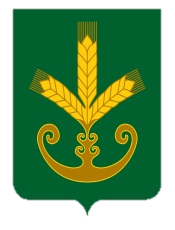 Бакалы районы муниципаль районыныңИςке Маты ауыл советыауыл биләмәһе Хакимиәте__________________________________    Республика БашкортостанАдминистрация сельского поселенияСтароматинский сельсоветмуниципального районаБакалинский район_______________________________